RWAPříloha č. 1 rámcové kupní smlouvy
Rámcové podmínky pro prodej přípravků na ochranu rostlinNíže uvedeného dne, měsíce a roku dohodly smluvní strany. „	,. v,		výzkumný ústav rostlinné výroby v.v.i.RWA Czechia s.r.o., IČ 492 86 854 jako prodávající a ....	,IČ ..0Q02Z0.06	, místo dodání, PSČ, tel..Z.9.?.9.?7Z9.9.	jako kupující2024následující rámcové podmínky v prodeji přípravků na ochranu rostlin pro rok	PředmětTato příloha upravuje blíže podmínky prodeje zboží - registrovaných přípravků (herbicidy, fungicidy, insekticidy), přípravků na biologickou ochranu rostlin, speciální listová a kapalná hnojivá, dále jen souhrnně přípravků na ochranu rostlin, prodávajícím kupujícímu na základě rámcové kupní smlouvy.Prodávající se zavazuje na základě písemných objednávek kupujícího dodávat kupujícímu zboží - přípravky na ochranu rostlin v množství, jakosti a cenách dle platného ceníku a umožnit kupujícímu nabýt ke zboží vlastnické právo. Kupující je povinen objednané zboží odebrat a zavazuje se uhradit smluvní kupní cenu prodávajícímu včas a řádně, za podmínek dohodnutých v této smlouvě.Povinnosti smluvních stran1. Smluvní strany se dohodly, že kupující od prodávajícího koupí v roce, na který byla tato smlouva uzavřena, zboží - přípravky na ochranu rostlin v celkové minimální hodnotě	1^0 000,-	CZK bez DPH.Prodávající poskytne kupujícímu základní slevu z ceníkových cen na:29přípravky na ochranu rostlin vyjma mořidel	%listová hnojivá	.1.9	%mořidla	%	30 dníNa dodávky zboží budou vystaveny faktury - daňové doklady se splatností 	 Jesplatnost sjednána na pevné datum, budou na dodávky uskutečněné po tomto datu vystaveny fakturydaňové doklady se splatností	.".	dnů.případě splatnosti delší než ....". dnů bude kupujícímu účtována smluvní přirážka - úrok dle ustanovení části A., článku H., odstavce 4. Všeobecných obchodních (prodejních) podmínek platných ke dni uzavření této rámcové smlouvy, které tvoří její nedílnou součást.případě porušení povinnosti uhradit včas a řádně kupní cenu bude postupováno dle ustanovení části B, článku VII., odstavce 1 výše uvedených Všeobecných obchodních (prodejních) podmínek.Prodá-li kupující prodávajícímu zemědělskou komoditu, bude prodávající oprávněn započíst své pohledávky za kupujícím na zaplacení kupních cen dodaného zboží (vč. DPH) na pohledávku kupujícího na zaplacení kupní ceny zemědělských komodit dodaných kupujícím;Ze skutečně zaplacených kupních cen při splnění všech smluvních podmínek bude kupujícímu vyplacen roční bonus ve výši	7.	%, který bude kalkulován z fakturačních cen za přípravky na ochranu rostlin.Ostatní ujednání1. Smluvní strany si pro účely plnění této smlouvy ujednaly následující zástupce ve věci přípravků na ochranu rostlin:RWA Czechia s.r.o. I Sídlo společnosti: č.p.1182, 273 51 Unhošf I Registrace: Městský soud v Praze, spis.zn.: C 320306 I t +420 734 693 799 IIČO: 49286854 I Banka: Raiffeisenbank a.s., Praha 41 Číslo účtu CZK: 5080132718/5500 I IBAN: CZ59 5500 0000 0050 8013 2718 I SWIFT/BIC: RZBCCZPP. ,Za prodávajícího - RWA Czechia s.r.o	'r	výzkumný ústav rostlinné výroby v.v.i.Za kupujícího -			, u u . ur  . _ ,1511257Za kupujícího osoba odborné způsobila	X	:	C. osvedcem	V Unhošti dne7.3.2024RWA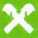 